Attachment 3bScreen Shots of Web-Based Portal for MDE File Submission and Validation  Login Screen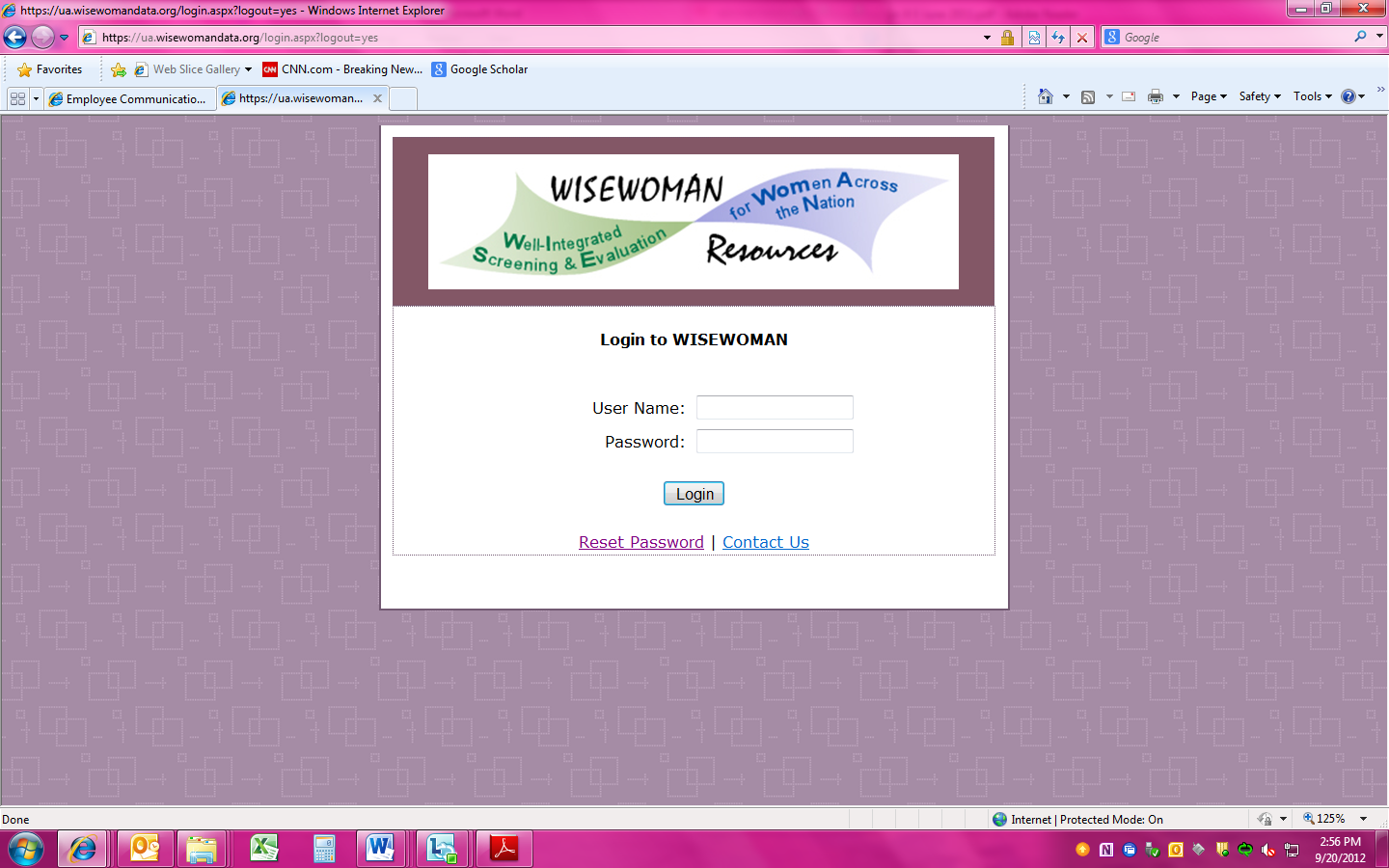 Home Page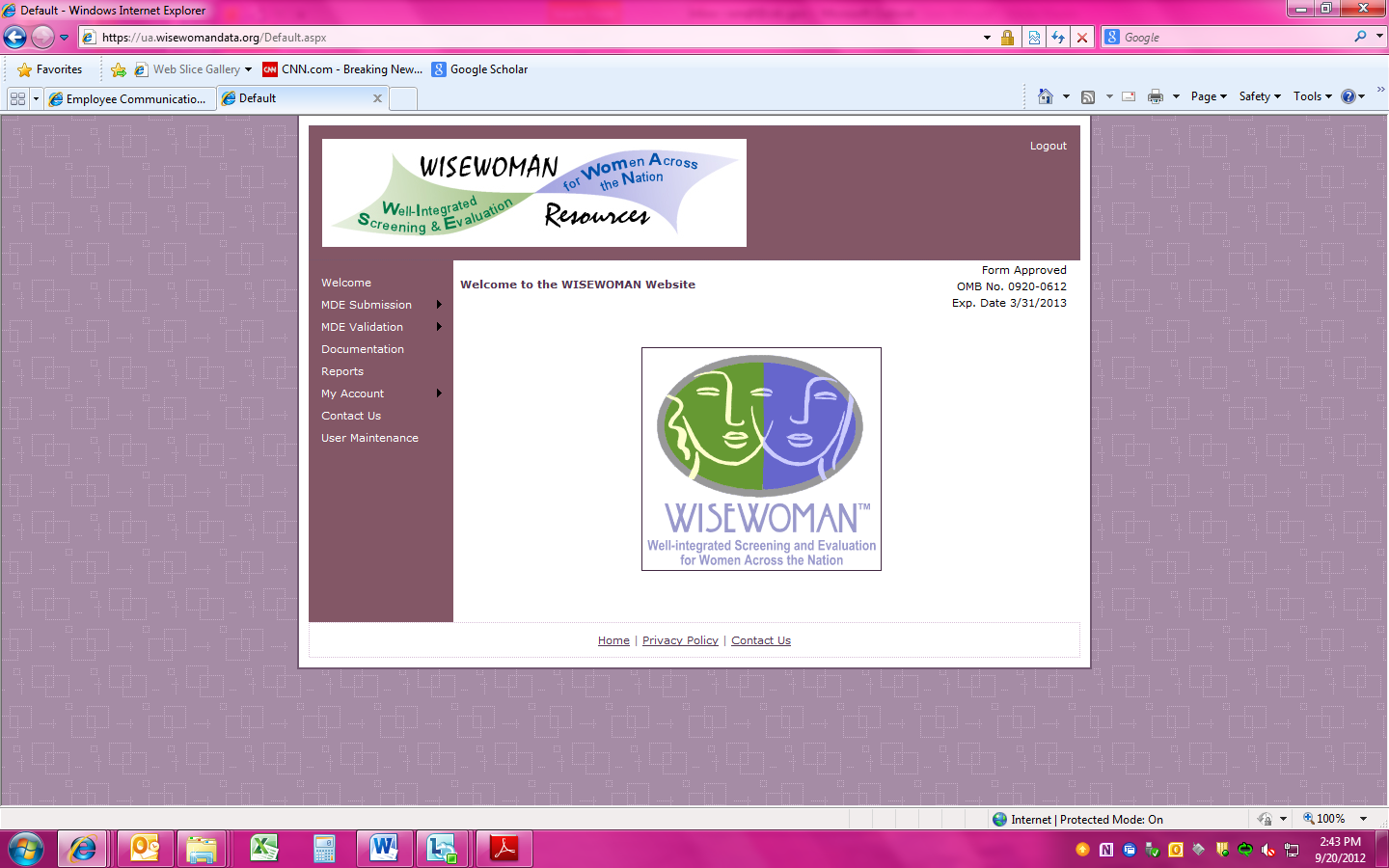 MDE File Submission Page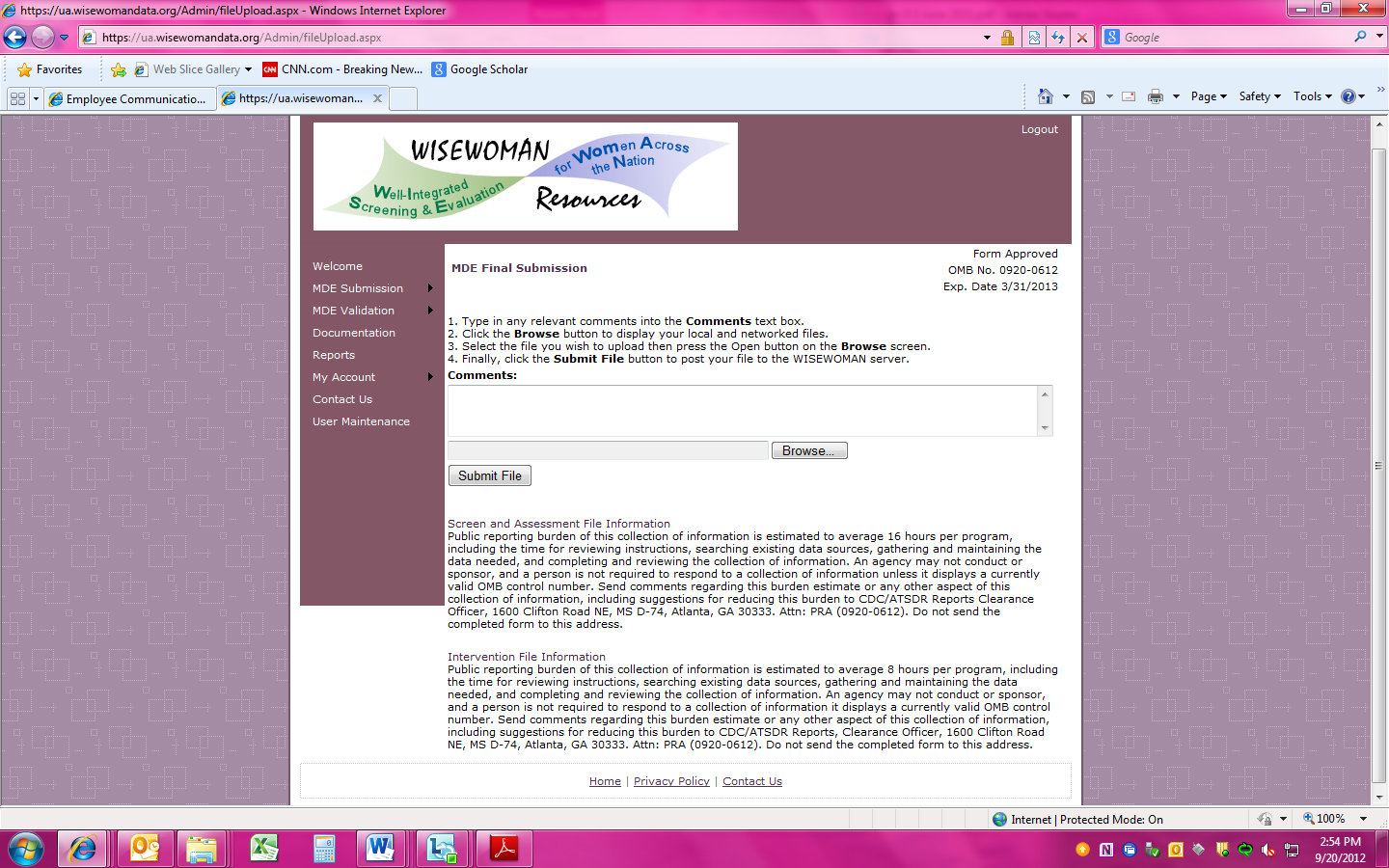 MDE File Validation Page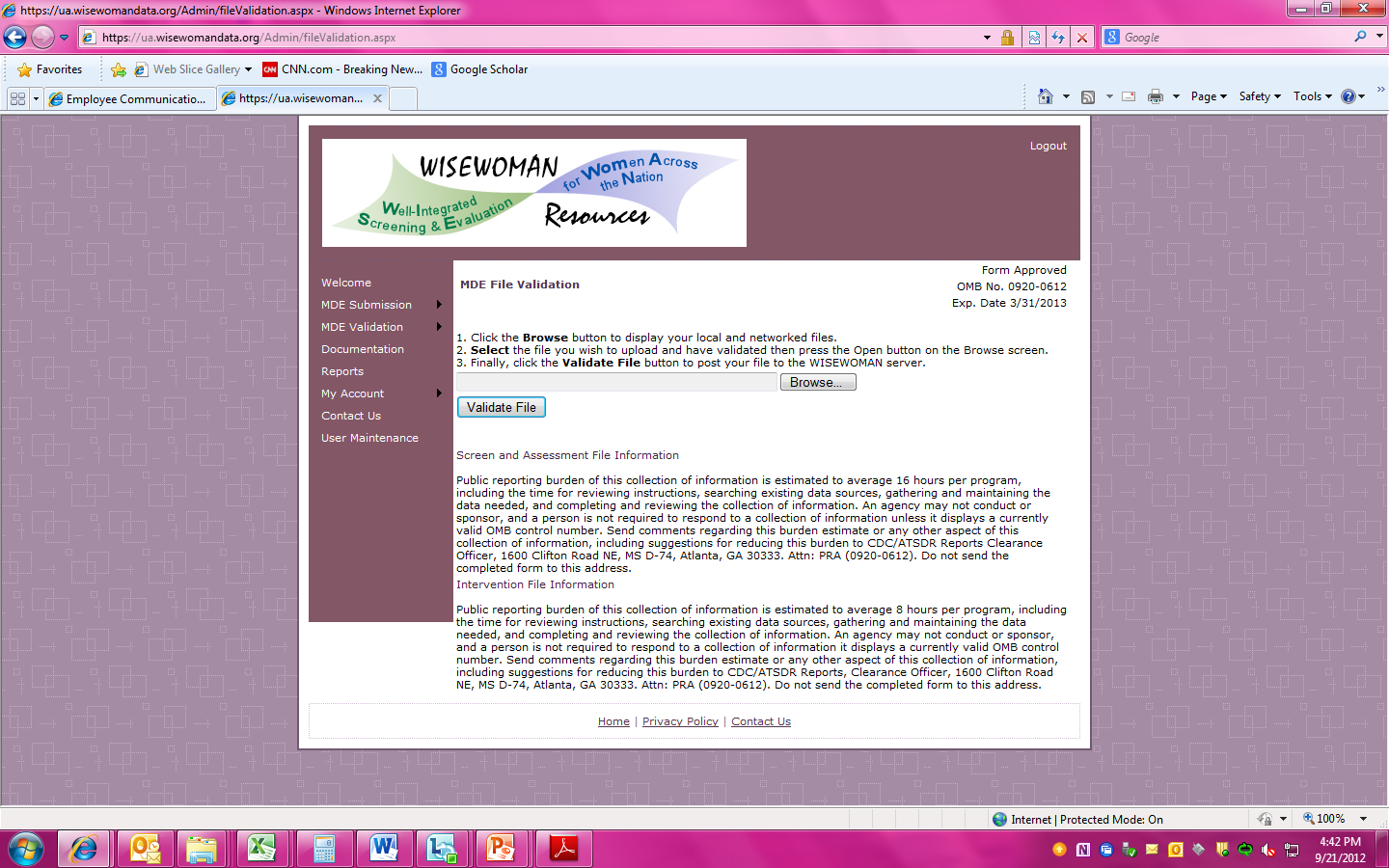 